COMPUTER SCIENCE - GRADE 7 EXAMS TERM 1 2023COMPUTER SCIENCE 30 marksExplain the following terms used in computer science. (3mks) DataInformationData processingThe diagram shown below is the data processing cycle. Use it to answer the following questions.
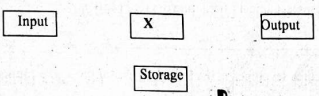 Complete the diagram by showing the flow data and information using arrows. (5mks)What happens at the stage labeled X? (2mks)Which of the following is not a characteristic of computers?   (2mks)DiligenceVersatilityThinkingSpeedErick at Tusome Junior Secondary was asked by his teacher to name four advantages of using computers and he listed them as shown below. Which one is not? (1mk) Computers perform tasks at a high speed.Computers have the ability to do more than one task at a time.Computers are realiable.Computers can cause health issues.Write down three disadvantages of using computers. (3marks)Match the following areas to their computer applications. (4mks)What is the name of the first mechanical calculating device? (2mks)Give an example of a computer developed in the following evolution stages. (3mks) Mechanical eraElectromechanical eraDigital eraName the main electronic component that was used by computers in the following generations. (4mks). First generation.Second generation.Third generation.Fourth generation.Among the five generations of computers, which one continues to evolve? (1mk)MARKING SCHEMEData are raw facts that have not been processed.Data are the meaningless facts that have not been processedThis is the result of the processed data.This is the conversion of data into information. 

Mark the individual arrows . if one arrow is wrong, the whole diagram labelled is wrongProcessingCDComputers work at high speedComputers are reliableComputers have storage to store data and information for future referencePascalineabacus, slide ru;e, Napier's bone, pascalinetabulating machine
Atanasoff - berry computer, ABC.Personal computer, desktop computer, laptops, smartphonesVacuum tubesTranslatorsIntegrated circuitsLarge scale integrated circuits5th generation Application area Use of computer  Education Supporting online banking and mobile banking. Home In supermarkets to record goods bought, their prices and maintain record. Banking Used for entertainment. Business For keeping and maintaining records of students and staff. Application area Use of computer  Education For keeping and maintaining records of students and staff. Home Used for entertainment. Banking Supporting online banking and mobile banking. Business In supermarkets to record goods bought, their prices and maintain record.